Landjugend Steiermark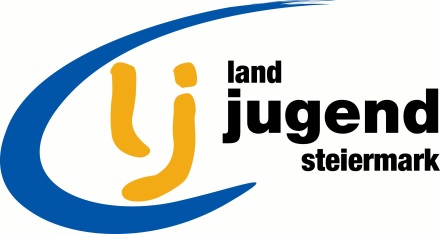 Krottendorfer Str. 81, 8052 Grazwww.stmklandjugend.atlandjugend@lk-stmk.at 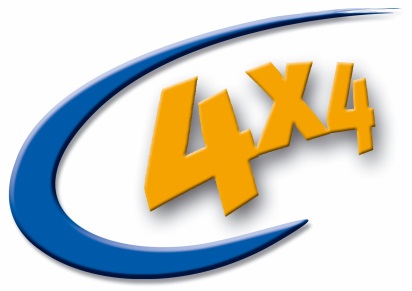 4x4 Landesentscheid23. & 24. April 2016ERLEBNISTOUR:Burg DeutschlandsbergMax. Punkte: 4Zeitvorgabe: 8 MinutenHistorisches zur Burg Deutschlandsberg                                         4 Minuten/1,6 PunkteFunde archäologischer Grabungen bezeugen, dass der Burgkogel bereits seit welchem Jahrhundert besiedelt ist? (0,2 Punkte)1153 kam es zur ersten urkundlichen Nennung eines Burggrafen der Burg Deutschlandsberg. Wie war sein Name? (0,2 Punkte)
Wann erfolgte die erste urkundliche Nennung der Burg? (0,2 Punkte)
Welche drei Baustile spiegeln sich an bedeutenden Bauteilen der Burg wieder? (0,2 Punkte)
Die Burganlage Deutschlandsberg war im ständigen Wandel. Auf welches Geschlecht lässt sich der langgestreckte Erweiterungsbau, welcher heute als Hotel genutzt wird, zurückführen? (0,2 Punkte) 
Im Jahre 1820 wurden die Burg und Herrschaft Deutschlandsberg von einem Adeligen erworben, dessen Familie heute noch mindestens ein Schloss im Bezirk Deutschlandsberg besitzt. Wie hieß er? (0,2 Punkte)
In welchem Jahr wurde die Burg Deutschlandsberg an die Stadtgemeinde Deutschlandsberg verkauft? (0,2 Punkte)
Die Jahre 1945/46 waren besonders ereignisreich für die Burg Deutschlandsberg. Was passierte? (0,2 Punkte)Ausstellungsstücke des Burgmuseums                                                  2 Minuten/1,4 PunkteOrdnet die Ausstellungsstücke der richtigen Zeit zu: (Legematerial)Mittelalterliches Sprichwort                                                                          1 Minute/1 PunktEine Person eures Teams zieht eines der zehn Sprichwörter und stellt dieses ohne Worte für euch dar. SPRICHWÖRTER:Jemandem Feuer unter dem Hintern machen.Immer der Nase nach.Einen Zahn zulegen.Den Spieß umdrehen.Sich aus dem Staub machen. Jemanden einen Korb geben.Da liegt der Hund begraben. Mit allen Wassern gewaschen. Aus dem Nähkästchen plaudern. Da bliebt einem der Bissen im Hals stecken. Bezirk:Punkte:Startnummer:□    5. Jahrhundert n. Chr□    4. Jahrhundert n. Chr.□    4. Jahrhundert v. Chr□    5. Jahrhundert v. Chr. □    Friedrich von Lonsperch□    Erzbischof Konrad I. von Salzburg□    Erzbischof Frederik II. von Salzburg □    Ferdinand von Lansberg □    1153□    1188□    1178 □    1158 □    Romanik, Renaissance, Barock □    Romanik, Gotik, Renaissance□    Gotik, Renaissance, Rokoko □    Gotik, Renaissance, Barock□    die von Lonspercher □    die von Lansgruber□    die von Kuenburger□    die von Kenebner□    Erzherzog Johann □    Johannes Graf von Meran□    Fürst Johann von und zu Liechtenstein □    Graf Ferdinand zu Limberg□    1825□    1869□    1900 □    1932□    Die gastronomische Nutzung des 
      Rittersaaltraktes beginnt. □    Im mittelalterlichen Wohnturm starten
      die Ausbauarbeiten für ein Museum. □    Der polygonale Turm wird bei 
      Luftangriffen beschädigt und von der 
      Bevölkerung wieder aufgebaut. □    Die von der Stadtgemeinde getätigten
      Sanierungen und Renovierungen 
      gehen in die finale Phase. Jungsteinzeit/Neolithikum (5000 – 2300 v. Chr.)0,2 PunkteBronzezeit (2300 – 1200 v. Chr.)0,2 PunkteUrnenfeldkultur (1200 – 750 v. Chr.)0,2 PunkteHallstattkultur/Ältere Eisenzeit (750 -450 v. Chr.)0,2 PunkteJüngere Eisenzeit (450 -15 v.Chr.)0,2 PunkteRömische Provinzialzeit (14 v.Chr. 5. Jhdt. n. Chr.)0,2 PunkteFrüh- und Hochmittelalter (600 -1500 n. Chr.)0,2 Punkte